Les avantages et inconvénients de l’allaitement artificiel et du lait industriel                                                                                                   7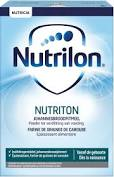 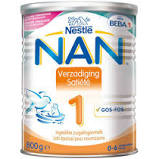 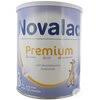 Les avantagesLes inconvénientsPlus de flexibilité et de liberté de mouvement pour la mère.Il permet de savoir exactement la quantité de lait ingurgitée par l'enfant.La mère n'a pas à adapter sa propre alimentation en fonction de l'allaitement.Les bébés alimentés à base de lait infantile ont besoin de manger moins souvent car ils mettent plus de temps à digérer.CoûteuxNécessite une préparation dans des conditions d’hygiène plus strictes (biberon stérile, eau minérale adaptée au nourrisson…).Il faut prévoir des quantités suffisantes en cas de sorties hors du domicile.